Wrzesień 2017 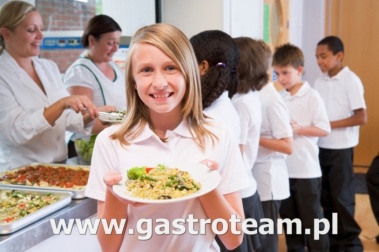 Szkoła Podstawowa nr 187 w WarszawieUl. Staffa 21Intendent – telefon:  605 511 422 Email: staffa@gastroteam.pl 